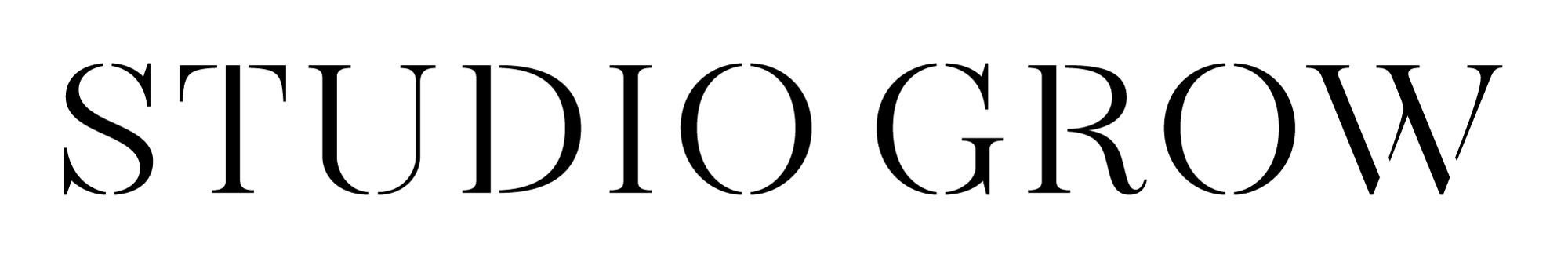 Get a Party Started!25% Off Our Introductory OfferName: 							 Phone # 				Name: 										Phone number: 								Name: 										Phone number: 								Name: 										Phone number: 								Name: 										Phone number: 								Name: 										Phone number: 																		